Osnovna šola Ivana Skvarče                       tel:/fax: 03/56-69-910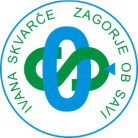 Cesta 9. avgusta 44                                   e-pošta: tajnistvo.iskvarce@guest.arnes.si1410 Zagorje ob Savi                                     davčna št.: 44831994                                                                           podračun pri UJP št.: 01342-6030687307___________________________________________________________________________ZAPISNIK SEJE SVETA STARŠEV, ki je bila dne 30. 5. 2016, ob 18.00 uri v učilnici geografijePrisotni: člani Sveta staršev (po seznamu), ga. ravnateljica Alenka Ašič.Predsednica Sveta staršev ga. Romana Bizjak je prisotne pozdravila in prebrala je dnevni red, s katerim so se vsi prisotni strinjali.DNEVNI RED:Potrditev zapisnika zadnjega sestanka.Učbeniki in delovni zvezki za naslednje šolsko leto.Poročila predstavnikov staršev posameznih oddelkov.Načrtovane dejavnosti do zaključka šolskega leta.Razno.Ad 1Zapisnik zadnjega sestanka je bil potrjen.Ad2Ga. ravnateljica je na kratko predstavila učbenike in delovne zvezke ki jih bodo naši učenci uporabljali v naslednjem šolskem letu. Povedala je tudi, da so učitelji uporabo delovnih zvezkov zelo racionalizirali. Prav tako pa so bile staršem predstavljene cene delovnih zvezkov za posamezen razred.SKLEP: Svet staršev daje pisno soglasje k izboru in skupni nabavni ceni delovnih zvezkov in učnih gradiv za posamezen razred.Ad31.a – g. Guček: brez posebnosti, priprave na prireditev za starše.1.b – ga. Huzjak: brez posebnosti.1.c – ga. Krautberger: učenci se veselijo zaključka šolskega leta, drugače brez posebnosti.2.a – g. Lebar: opr.2.b – g. Uranič: brez posebnosti.2.c – g. Kalšek: brez posebnosti.3.a – ga. Kos: opr.3.b – g. Petek: opr.4.a – g. Božjak: opr.4.b – g. Savšek: opr.5.a – g. Vozelj: brez posebnosti.5.b – ga. Maurer: opr. 6.a – ga. Cilenšek: opr.6.b – g. Murn: brez posebnosti.7.a – g. Povše: dobili so novega učenca, ki pa predstavlja precej velik disciplinski problem.7.b – ga. Pavlič – Hostička: Problem je disciplina pri dekletih, ki pa se uspešno rešuje (sestanek med starši, učiteljico in učenkami).8.a – ga. Bizjak – roditeljski sestanek bo jutri, zaenkrat pa brez posebnosti.Starše zanima, če bodo naslednje leto ostali trije oddelki 9. razredov. Ga. ravnateljica je odgovorila da je število oddelkov odvisno od števila učencev.8.b – Medvešek: brez posebnosti.9.a – ga. Grčar: Učenci zaključujejo OŠ, pohvala razredničarki za korektno sodelovanje in podporo, drugih posebnosti ni.9.b – ga. Razboršek – pohvala razredničarki, priprava na valeto.9.c – Ga. Drnovšek: učenci se pripravljajo na zaključni izlet in valeto, pohvala razredničarki, drugače brez posebnosti.PŠP, 1.,2.r – ga. Škrabanja: brez posebnosti, zaključni izlet v ZOO, ki ga je plačala občina.3.,4.r – ga. Glažar: na tekmovanju – Naravne nesreče sta bili dve učenki nagrajeni, drugače brez posebnosti.PŠČ, 1.,2.r – ga. Klopčič: brez posebnosti.3.4.r – ga. Smrkolj: šolska pot v Čemšeniku – prošnja, če lahko šola glede poti spregovori z ustanoviteljem, drugače ni posebnosti.Ad44. 6. 2016 bomo na šoli imeli drugi del prireditve ob 50 -  letnici šole. Vsi starši so prijazno vabljeni na prireditev. Ob 10.00 uri bo začetek kulturne prireditve z odkritjem kipa Franca Kopitarja, ki bo postavljen v avli ob Kopitarjevem mozaiku,  nato je ogled razstave in pogostitev v večnamenskem prostoru.Do konca šolskega leta učence čakajo še ekskurzije, devetošolce pa valeta, ki bo 14. 6. 2016 v KC Delavski dom. Naslednje šolsko leto bomo imeli na MŠ dva oddelka 1. r. Številčno odhaja manj devetošolcev in prihaja več prvošolcev.Z novim šolskim letom se odpira vrtec v šoli Čemšenik.Investicije med počitnicami: začetek julija bo opravljena II. faza zamenjave oken, naslednje leto pa je obljubljena še III. faza.V mesecu juliju gostimo na šoli mednarodno izmenjavo preko Mladinskega centra, v šolski kuhinji jim bo ponudenih vseh pet obrokov.Ad5Ga. Bizjak se je vsem staršem in ravnateljici zahvalila za sodelovanje v tem šolskem letu, staršem devetošolcem pa je zaželela uspešno še naprej. Prav tako pa se je vsem zahvalila tudi ravnateljica.Barbara Grablič, l.r.						Romana Bizjak, l.r.Zapisala							Predsednica sveta staršev